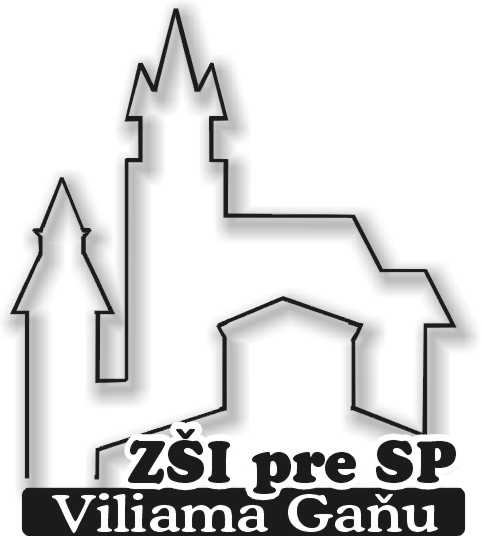 Vec: Čestné prehlásenie oprávnenosti cieľovej skupiny k projektu „Dávame šancu všetkým“ – kód projektu: 26130130037	Dole uvedený menný zoznam pedagogických zamestnancov školy je oprávnenou cieľovou skupinou k dopadovému ukazovateľu následnej monitorovacej správy:Počet zamestnancov, ktorí využívajú výsledky projektu po ukončení jeho realizácie.Ing. Miroslava MoškováMgr. Bibiána KoštováPaedDr. Rudolf BartošíkMgr. Viktória HromádkováMgr. Ján ČechoMgr. Andrea ZubkováMgr. Denisa ŠebeňováMgr. Mária DonovalováMgr. Danica OswaldováMgr. Miriam DaubnerováPaedDr. Jozef SchwarzMgr. Vladimír PrídavokMgr. Alžbeta SchmidtováMgr. Peter KormaňákPaedDr. Drahomíra MiklošovičováMgr. Durbáková ZuzanaMgr. Daubnerová MiriamMgr. Kristína PulišováMgr. Miroslava MiklášováMgr. Jaroslava Páričková S pozdravom    ....................................................					   	 	            Ing. Miroslava Mošková							    	        riaditeľka škôl pre SP a ŠPP